第35回国民文化祭・みやざき2020、第20回全国障害者芸術・文化祭みやざき大会分野別フェスティバル「ドライフーズサミット」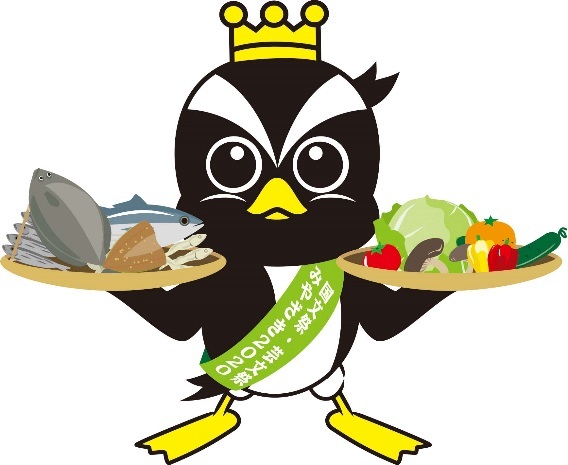 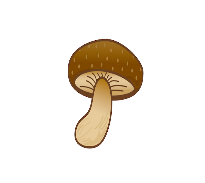 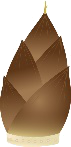 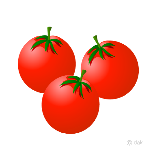 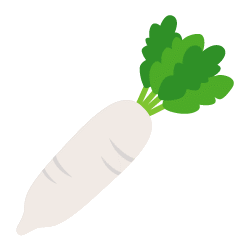 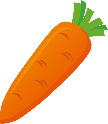 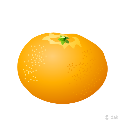 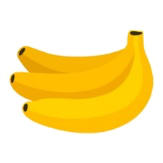 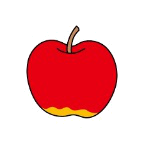 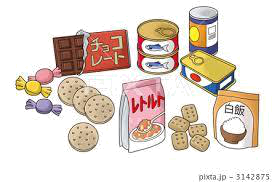 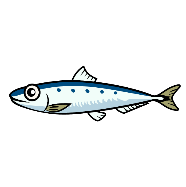 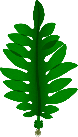 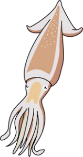 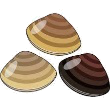 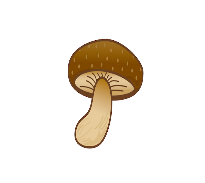 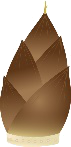 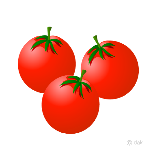 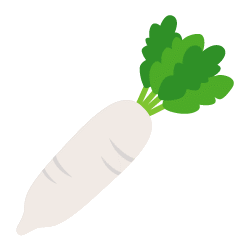 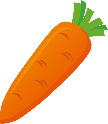 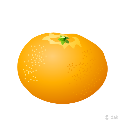 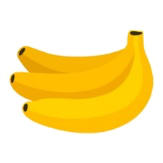 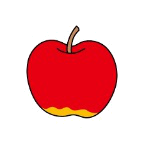 応募用紙ドライフーズアレンジレシピコンテスト※応募用紙に記入いただいた個人情報については、コンテスト以外の目的では使用しません。（応募先・問合せ先）〒８８９－０６９６　宮崎県東臼杵郡門川町本町１丁目１番地　門川町教育委員会　社会教育課ＴＥＬ：０９８２－６３－１１４０（２６６）　ＦＡＸ：０９８２－６３－５３４９　ふりがな男・女年齢電話番号氏名男・女　　歳住所〒グループ団体グループ・団体名：メンバー氏名：グループ・団体名：メンバー氏名：グループ・団体名：メンバー氏名：グループ・団体名：メンバー氏名：グループ・団体名：メンバー氏名：料理名料理名アピールポイントアピールポイント写真材料と分量（1人分）・・・・・・・・作り方１２３４５６７作り方１２３４５６７ワンポイントアドバイスワンポイントアドバイス